济宁高新区对外招商项目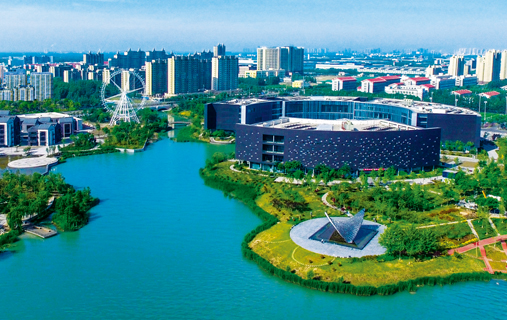 工程机械发动机项目一、项目名称：工程机械发动机项目二、项目单位：济宁高新区三、项目概况：一直以来，我国对重型载重车及工程机械的需求旺盛，对210马力-280马力柴油机的需求量很大大，生产高功率的柴油机生产厂家如潍柴、玉柴以及东风康明斯因而将取得良好的收益。但是，中国能生产300马力以上的工程机械用柴油机企业还非常少，主要靠进口发动机来解决需求问题，是行业今后的发展方向。济宁高新区是国家级工程机械生产基地，为完善行业产业链、巩固并扩大高新区工程机械产业总体水平，拟新开发投资以下发动机项目。发动机项目作为济宁高新区工程机械产业链的缺失环节，对高新区工程机械产业完备化具有里程碑式的意义。该项目市场需求大、产品竞争力强、符合国家的可持续发展的政策、有良好的经济效益。可以利用区内已形成的工程机械产业技术优势、配套体系、销售网络、资金环境以及在济宁形成的工程机械产业集群优势。同时，济宁高新区的优惠政策及服务体系为该项目提供良好外部环境条件。发动机项目的发展，可以为我国的工程机械机械行业乃至汽车行业的发展提供更好的配套基础。四、项目建设规模和效益项目主要为大中型挖掘机、推土机、装载机等生产柴油发动机。该项目计划一期投资15亿元，占地400亩；二期投资15亿元，占地100亩；全部达产后，年产发动机可达10万台，提供5000人的就业机会；实现产值60亿元，利润和税金各2亿元。五、合作方式：合资、合作、独资等多种形式。六、联系方式：联系单位：济宁国家高新技术产业开发区投资促进中心   联 系 人：王继臣联系电话：0537-3255080电子邮件: jngxqtcj@163.com工程机械液压元件项目一、项目名称：工程机械液压元件项目二、项目单位：济宁高新区三、项目概况：近年来，我国工程机械液压元件的发展水平已成为主机提升产品品质的主要瓶颈，提高液压元件的配套技术水平迫在眉睫。济宁高新区把发展核心配套元件作为首要任务，把继续推动行业健康发展，提升产品档次和水平，满足各类主机的配套需求，替代进口元件，实现主机与配套件协调发展和共赢作为目标，紧紧抓住市场机遇，大力发展高档次的液压泵和液压马达。新项目着力提升两个能力：一是进一步提升自主创新能力和核心竞争能力，使之满足主机不断发展升级的需要；二是提升生产能力，加快产业化发展，做大做强，才能抵御外部竞争，抵御不断变化的市场。新项目按照“市场化运作、专业化整合、资本化运作、国际化开拓、产业化发展”的发展战略，以区内现有液压元件企业为平台，整合生产资源，优化相关产业，提升产业链水平，缩小同业竞争；同时在国际上整合技术资源，加强技术开发力度，缩小与国外同行业的技术水平，打造成世界知名品牌企业，由单一的制造企业向以技术为龙头的制造技术企业转化，成为一流的液压泵及液压马达高端领域的主机配套供应商，实现整合后达到2017年销售收入10亿的发展目标。四、项目建设规模和效益以上项目总规划占地100亩，总投资12亿元，首期年产液压泵6万台，年销售10亿元。随着未来生产规模的扩大，还将增加液压马达和控制阀的生产，进一步完善液压产品的配套能力。目标3年内实现产值10亿元，实现利润和税金各1亿元。五、合作方式：合资、合作等多种形式。六、联系方式：联系单位：济宁国家高新技术产业开发区投资促进中心   联 系 人：王继臣联系电话：0537-3255080电子邮件: jngxqtcj@163.com工程机械主机及零部件项目一、项目名称：工程机械主机及零部件项目二、项目单位：济宁高新区三、项目概况：济宁高新区是国家级工程机械生产基地，具有国内最完善的挖掘机生产配套基地优势和物流运输优势，园区内及周边以内有国际一流水平的挖掘机配套企业数十家，不仅满足多家国际品牌及国内品牌的生产配套需要，而且还出口到世界各地。同时高技能且稳定的技工人员更为工程机械行业发展奠定了坚实的基础。为完善行业产业链、巩固并扩大高新区工程机械产业总体水平，拟新开发投资以下主机及零部件项目。1、挖掘机及旋挖钻机项目辖区内建设挖掘机、旋挖钻机等整机产品、关键部件产品制造基地，初步规划项目总投资50亿元，占地500亩，年产10000台挖掘机、产值70亿元，1000台旋挖钻机、产值30亿元，20万支工程机械油缸、产值12亿元的生产规模，预计全部项目产值近100亿元。 2、履带项目现阶段，国内履带产业品牌一家独秀——山推履带，其他十几家生产企业，技术水平、质量水平还达不到为主机配套的能力，同时履带是易损件，因此该产业存在很大生产及市场空间，现阶段是进入该行业的最好时机。现区内已有日本独资——小松履带有限公司入住，但现只限于供应小松关联企业。该项目规划生产纲领60000条，总投资5亿元，可实现产值10亿元，5年内达产。该项目占地200亩，第一期投资5000万元。3、锻造项目 锻造项目主要锻造工程机械零部件，为履带、轮子、工作装置等工程机械关键零部件提供毛坯。该项目规划生产纲领50万件，总投资2亿元，可实现产值3亿元，3年内达产。该项目占地100亩，一期投资2000万元。4、高压油管项目 高压油管项目作为济宁高新区工程机械产业链的缺失环节，对高新区工程机械产业完备化具有极重要的意义。项目主要为挖掘机、推土机、装载机等主机和油缸配套。该项目规划生产纲领20万件，总投资1亿元，可实现产值1.5亿元，3年内达产。该项目占地30亩，一期投资1000万元。5、回转支承项目 回转支承作为国内工程机械行业薄弱环节，现阶段国内的相关企业都徘徊在技术水平低、生产规模小的水平，关于该部件相关高端工程机械主机企业都依托于进口，国内市场几乎空白。该项目主要为挖掘机、工程起重机、塔式起重机、平地机、桩工机械、混凝土泵车等工程机械、港口机械配套，还可以在风力发电设备、太阳能发电设备等新领域应用。该项目规划生产纲领5万件，总投资3亿元，可实现产值4亿元，5年内达产。项目占地100亩。第一期投资2500万元。四、合作方式：以上项目总规划占地1050亩，总投资61亿元，达产后，实现产值127.8亿元。以上项目可统合或拆分投资，可以合资、合作、独资等多种形式合作。五、联系方式：联系单位：济宁国家高新技术产业开发区投资促进中心联 系 人：王继臣联系电话：0537-3255080电子邮件: jngxqtcj@163.com高新区工程机械配套园项目一、项目名称：高新区工程机械配套园项目二、项目单位：济宁高新区三、项目概况：  园区首期500亩用地10～15家企业的年销售额总计将达到8亿元，未来几年内加强对周边地区主机企业如卡特彼勒（徐州）、徐工、福田重工、临工等企业的配套，2017年先期入驻的这些企业的销售额总计将达到15亿元。  未来五年时间内，将建成1500亩左右的大型专业化配套园区，未来园区产值将突破百亿元。四、项目选址：西临德源路，北临327国道，南邻孟子大道。规划用地1500亩，其中一期500亩。五、投资概算：16亿人民币。六、合作方式：配套件企业独资，租赁厂房或购置土地均可。配套件企业与周边主机企业合资、合作，主机企业以厂房、资金、技术或设备入股，双方结成战略同盟。（以上两种模式视配套件企业实际需要自行决策）七、联系方式：联系单位：济宁国家高新技术产业开发区投资促进中心  联系人：王继臣 电话：0537-3255080       Email: jngxqtcj@163.com德国液压气缸生产项目一、项目名称：德国液压气缸生产项目二、项目内容：德国TILL液压公司以技术入股的形式，提供液压气缸生产设计技术，山东恒基集团股份有限公司提供生产条件，双方合作生产液压气缸产品。三、项目单位简介：山东济宁高新区创建于1992年5月，是经国务院批准设立的国家高新技术产业开发区。辖5个街道、172个村居，总人口25万，行政管辖面积255平方公里。区内建有国家级创业服务中心、生产力促进中心、留学生创业园、博士后工作站及工程机械、光电信息、生物技术、纺织新材料四个国家产业基地。目前，在区内投资的世界500强企业25家、中国500强企业30家，形成了装备制造、光电信息、生物医药、新材料、高端服务业等特色主导产业，经济总量在全国105家国家高新区列第25位。 四、合作方式：合资、独资五、总投资额（美元）： 1亿美元六、项目招商有限期限：2017～2019年七、联系方式：济宁国家高新技术产业开发区投资促进中心联系人：张仰喜联系电话：0537-3255056邮箱: gxqtzcjec@163.com 德国蜘蛛式高空作业平台项目一、项目名称：德国蜘蛛式高空作业平台项目二、项目内容：德国RUTHMANN公司以技术入股的形式，提供蜘蛛式高空作业平台生产设计技术，山东恒基集团股份有限公司提供生产条件，双方合作生产蜘蛛式高空作业平台产品。三、项目单位简介：山东济宁高新区创建于1992年5月，是经国务院批准设立的国家高新技术产业开发区。辖5个街道、172个村居，总人口25万，行政管辖面积255平方公里。区内建有国家级创业服务中心、生产力促进中心、留学生创业园、博士后工作站及工程机械、光电信息、生物技术、纺织新材料四个国家产业基地。目前，在区内投资的世界500强企业25家、中国500强企业30家，形成了装备制造、光电信息、生物医药、新材料、高端服务业等特色主导产业，经济总量在全国105家国家高新区列第25位。 四、合作方式：合资、独资五、总投资额（美元）： 5000万美元六、项目招商有限期限：2017～2019年七、联系方式：济宁国家高新技术产业开发区投资促进中心联系人：张仰喜联系电话：0537-3255056邮箱: gxqtzcjec@163.com 房车整车生产项目一、项目名称：房车整车生产项目二、项目内容：由东岳公司与英国SWIFT集团联合投资，项目总投资额1.2亿美元，年产房车3000台，利税1.5亿。三、项目单位简介：山东济宁高新区创建于1992年5月，是经国务院批准设立的国家高新技术产业开发区。辖5个街道、172个村居，总人口25万，行政管辖面积255平方公里。区内建有国家级创业服务中心、生产力促进中心、留学生创业园、博士后工作站及工程机械、光电信息、生物技术、纺织新材料四个国家产业基地。目前，在区内投资的世界500强企业25家、中国500强企业30家，形成了装备制造、光电信息、生物医药、新材料、高端服务业等特色主导产业，经济总量在全国105家国家高新区列第25位。 四、合作方式：合资、独资五、总投资额（美元）： 1.2亿美元六、项目招商有限期限：2017～2018年七、联系方式：济宁国家高新技术产业开发区投资促进中心联系人：张仰喜联系电话：0537-3255056邮箱: gxqtzcjec@163.com 莱尼二期项目一、项目名称：莱尼二期项目二、项目内容：生产CSS汽车线束和继电器等线盒。总投资5000万美元。 三、项目单位简介：山东济宁高新区创建于1992年5月，是经国务院批准设立的国家高新技术产业开发区。辖5个街道、172个村居，总人口25万，行政管辖面积255平方公里。区内建有国家级创业服务中心、生产力促进中心、留学生创业园、博士后工作站及工程机械、光电信息、生物技术、纺织新材料四个国家产业基地。目前，在区内投资的世界500强企业25家、中国500强企业30家，形成了装备制造、光电信息、生物医药、新材料、高端服务业等特色主导产业，经济总量在全国105家国家高新区列第25位。 四、合作方式：合资、独资五、总投资额（美元）： 5000万美元六、项目招商有限期限：2017～2018年七、联系方式：济宁国家高新技术产业开发区投资促进中心联系人：张仰喜联系电话：0537-3255056邮箱: gxqtzcjec@163.com 派拉蒙主题公园项目一、项目名称：派拉蒙主题公园项目二、项目内容：以派拉蒙影视、动漫为主题，采用现代的高科技和多层次空间活动的设置方式、集诸多娱乐内容、休闲要素和服务设施於一体的高端人文旅游项目。三、项目单位简介：山东济宁高新区创建于1992年5月，是经国务院批准设立的国家高新技术产业开发区。辖5个街道、172个村居，总人口25万，行政管辖面积255平方公里。区内建有国家级创业服务中心、生产力促进中心、留学生创业园、博士后工作站及工程机械、光电信息、生物技术、纺织新材料四个国家产业基地。目前，在区内投资的世界500强企业25家、中国500强企业30家，形成了装备制造、光电信息、生物医药、新材料、高端服务业等特色主导产业，经济总量在全国105家国家高新区列第25位。 四、合作方式：合资、独资五、总投资额（美元）： 15亿美元六、项目招商有限期限：2017～2019年七、联系方式：济宁国家高新技术产业开发区投资促进中心联系人：张仰喜联系电话：0537-3255056邮箱: gxqtzcjec@163.com 